		General Meeting March 20, 2018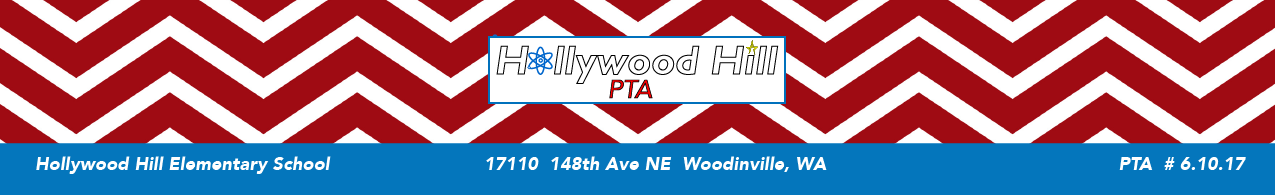 18 Members Present: Torrey Edwards, Liza Yore, Melissa Johnson, Kimberly Richards, Sarah Kennedy-Shunn, Sarah Newell, Barbara Forsman, Denise Need, Diana Christiansen, Bridget Scott, Denise Waters, Daphnie Chow, Jennifer Samdal, Melanie Carroll, Dave Christiansen, Megan Thaman, Laura Sauls, Maureen Fleischman2 Guests: Liz Willis, Elise TumbasCalled to order by President Liza at 6:36pm.Sarah Newell motioned to approve the minutes from the last General Meeting, January 23, 2018. Denise Need seconded. Approved.Inserted Business
Jennifer gave a quick informational update on Math Team. Math Team used to be 5th and 6th, but with 6th moving to Middle School, there is the hope of bringing in 4th grade. Denise and Liza are working on getting that up and running. It is a parent-led program much like Art Docent.  It’s a district-wide program that includes competitions. About 1 sheet of homework a week. 5th grade runs for about 15 weeks, and they’re looking to do the 4th grade for 6-8 weeks. 5th grade math team usually has about 15-20 kids, but this year they kicked off with 39!President and Co-President’s ReportNomination of 2018-2019 Executive Board Members
President Liza opened the nominations process. Secretary Torrey read through the relevant WSPTA Bylaws (“Officers and their election - local PTA and council”). Liza presented the nominations as follows:
	President: Diana Christiansen
	President-Elect: Sarah Newell
	Treasurer: Kimberly Richards
	Secretary: Daphnie Chow
	VP Ways & Means: Brett Schock and Liza Yore
	VP Community Outreach: Megan Thaman and Laura de Vries
	VP Enrichment: Melanie Carroll
	VP Family Life & Health: Sarah Kennedy-Shunn and Bridget Scott
	Special Needs Representative: Denise Need
There being no nominations from the floor, voting proceeded, and all were approved.
Liza urged the new Board, though not yet serving in their positions, to attend the PTA budget meetings for observation and input. Those will be as follows:
	April 5 at 9:20am in Portable 2 (bring a bag lunch)
	May 1 at 6:30pm in the Library
	May 10 at 9:20am in Portable 2Golden Acorn Awards - Diana is heading up. Please submit nominations.Treasurer’s Report
Kimberly Richards handed out reports for our review. All seemed well. Denise mentioned Kara Morrison voicing a concern about reimbursement. Kim will look into it.Ways and Means Report
Torrey Edwards reported on progress of the Auction Planning Committee. Mostly at this point the emphasis is on getting tickets sold and guests there. The website was featured to show that you can learn about items for auction, of which there are many and they look great!Family Life and HealthTalent Show - It was a hit with 23 acts and lots of fun!STEM Fair is up next on Friday, March 30, and there is definitely still need for helpers. It was suggested that if people could just pick up their kids and stick around after school on Thursday that would be amazing - many hands make light work.Art Walk also coming up. Excited for the scheduled performances as well as the displays.Community Outreach
There will be another pre-break food drive for Spring Break - not the typical large drive at this time.Enrichment ReportMissoula - We are booked for the week of November 12-16. Emperor’s New Clothes.4 activities scheduled for spring - Piano, Lego, Mad Science, ArtAdvocacy
We need a new Chair as Charla is moving to Council.Special Needs Representative
Nothing to report.Other Business
Maureen Fleischman relayed big thanks from the staff for their lovely lunch courtesy of Nicole Adams, Sarah Krekow, and Sarah Brittingham. Let’s make sure we get pictures next time.Adjourned at 7:17pm. Followed by a special safety presentation by Principal Waters.